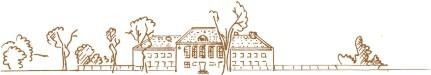 Szkoła Podstawowa nr 150 w Warszawie ul. Thommeego 1, 01-491 Warszawatel. 022 666-94-04, fax. 022 861-31-46 ; www.150bemowo.pl, email: sp150@eduwarszawa.pl……………………………………………………..Miejscowość, data…………………….……………..……………………………………….Imiona i nazwiska rodziców/ opiekunów prawnychOświadczenieOświadczam, że zapoznałem/-am się z zasadami usprawiedliwiania nieobecności uczniów w Szkole Podstawowej nr 150 im. Walerego Wróblewskiego w Warszawie i biorę pełną odpowiedzialność za treść wszystkich wiadomości wysyłanych z konta rodzica.W związku z powyższym proszę o możliwość usprawiedliwiania nieobecności oraz informowania o planowanych nieobecnościach mojego dziecka ……………….……...…….….ucznia/ uczennicy klasy ……… Szkoły Podstawowej nr 150 za pośrednictwem dziennika elektronicznego UONET +.Jednocześnie zobowiązuję się do nieudostępniania loginu i hasła dostępu do dziennika elektronicznego osobom trzecim.Zostałem poinformowany o tym, że wykorzystanie dziennika elektronicznego w moim imieniu przez osoby nieuprawnione może powodować konieczność  poniesienia  odpowiedzialności za czyny osób trzecich.Zostałem poinformowany także, że nadal mam możliwość usprawiedliwiania nieobecności mojego dziecka w sposób tradycyjny w dzienniczku ucznia.Warunkiem korzystania z możliwości usprawiedliwiania oraz informowania o planowanych nieobecnościach ucznia za pośrednictwem e-dziennika UONET+ jest czytelne wypełnienie niniejszego oświadczenia.…………………………………………….Czytelny podpis obojga rodziców/opiekunów prawnychUWAGA, NOWA FUNKCJA DZIENNIKA ELEKTRONICZNEGO!Informujemy, że PO WYPEŁNIENIU PISEMNEGO OŚWIADCZENIA U WYCHOWAWCY możecie już Państwo usprawiedliwiać nieobecności dziecka oraz informować o planowanych nieobecnościach za pośrednictwem e-dziennika UONET +.Wskazówki, jak to zrobić, znajdziecie Państwo poniżej: http://www.bazawiedzy.vulcan.edu.pl/bazawiedzy.php/show/556lub na stronie internetowej naszej szkoły w zakładce:Dla Rodziców- Dziennik Elektroniczny.